Додаток 7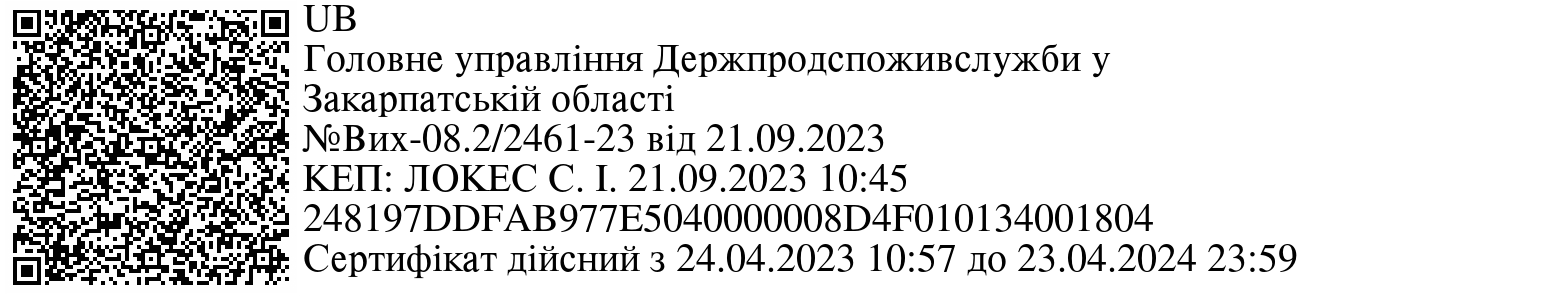 до наказу Головного управління Держпродспоживслужбив Закарпатській областівід	2023 року №  	ІНФОРМАЦІЙНА КАРТКА АДМІНІСТРАТИВНОЇ ПОСЛУГИз видачі посвідчення про право роботи з пестицидамиДодаток 8до наказу Головного управління Держпродспоживслужбив Закарпатській областівід	2023 року №  	ТЕХНОЛОГІЧНА КАРТКА АДМІНІСТРАТИВНОЇ ПОСЛУГИз видачі посвідчення про право роботи з пестицидами* Умовні позначки: В – виконує, У – бере участь, П – погоджує, З – затверджує.Інформація про центр надання адміністративної послугиІнформація про центр надання адміністративної послугиІнформація про центр надання адміністративної послуги1.Найменування центру надання адміністративної послуги, в якому	здійснюється обслуговування		суб’єкта зверненняЦентр	надання	адміністративних	послуг Ужгородської міської ради2.Місцезнаходження		центру надання	адміністративних послуг, в якому здійснюється обслуговування		суб’єкта звернення88000,	Закарпатська	область,	місто	Ужгород, площа Поштова, 3перший поверх/кабінети 133-134, 140-142, 150-1533.Інформація щодо режиму роботи суб’єкта	наданняадміністративної послугиРежим роботи: Понеділок: 8:00-17:00;Вівторок: 8:00-17:00;Середа: 8:00-20:00;Четвер: 8:00-17:00;П’ятниця: 8:00-15:00;Субота: 8:00-15:00;Неділя – вихідний. Без перерви на обід.4.Телефон/факс (довідки), адреса електронної пошти та веб-портал суб’єкта	наданняадміністративної послугиКонтактний телефон: (0312) 42 80 28 Електронна адреса: cnap@rada-uzhgorod.gov.ua Web-сайт: https://cnap.rada-uzhgorod.gov.ua/Інформація про суб'єкта надання адміністративної послугиІнформація про суб'єкта надання адміністративної послугиІнформація про суб'єкта надання адміністративної послуги5.Найменування суб'єкта надання адміністративної послугиГоловне	управління	Держпродспоживслужби	в Закарпатській області6.Місцезнаходження	суб’єкта надання	адміністративної послуги88015,	Закарпатська	область,	місто	Ужгород, вулиця Минайська, 39 а7.Інформація щодо режиму роботи суб’єкта	наданняадміністративної послугиРежим роботи: Понеділок: 8:00 – 17:00;Вівторок: 8:00 – 17:00;Середа: 8:00 – 17:00;Четвер: 8:00 – 17:00;П'ятниця: 8:00 – 15:45;Перерва на обід: 12:00 – 12:45;Субота, неділя – вихідний.8.Телефон/факс (довідки), адреса електронної пошти та веб-портал суб’єкта	наданняадміністративної послугиКонтактний телефон: (0312) 64-71-79, +380 (99)19986 67E-mail: mainoffice@zak-dpss.gov.uaВеб-сайт: http://zak-dpss.gov.uaНормативні акти, якими регламентується надання адміністративної послугиНормативні акти, якими регламентується надання адміністративної послугиНормативні акти, якими регламентується надання адміністративної послуги9.Закони УкраїниЗакон України «Про пестициди і агрохімікати» (ст.11)10.Акти Кабінету Міністрів УкраїниПостанова Кабінету Міністрів України від 09.05.2023 № 458 «Про затвердження Порядку одержання посвідчення про право роботи з пестицидами»Постанова Кабінету Міністрів України від 02.09.2015 № 667 «Про затвердження Положення про Державну службу України з питань безпечності харчових продуктів та захисту споживачів»11.Акти	центральних	органів виконавчої влади-12.Акти місцевих органів виконавчої влади/ органів місцевого самоврядування-Умови отримання адміністративної послугиУмови отримання адміністративної послугиУмови отримання адміністративної послуги13.Підстава	для	одержання адміністративної послугиВиконання	вимог	законів	України,	звернення суб’єкта господарювання.14.Вичерпний перелік документів, необхідних для отримання адміністративної послуги, а також вимоги до нихЗаява про видачу посвідчення про право роботи з пестицидами до територіального управління Державної служби України з питань безпечності харчових продуктів та захисту споживачів на отримання адміністративної послуги.Свідоцтво про проходження навчання з питань безпечного поводження з пестицидами.15.Порядок та спосіб подання документів, необхідних для отримання адміністративної послугиОсобисто суб’єктом звернення або його законним представником16.Платність	(безоплатність)надання	адміністративної послугиБезоплатно17.Строк надання адміністративної послугиПротягом двох робочих днів з дня отримання заяви.18.Перелік підстав для відмови у наданні	адміністративної послугиЗа відсутності чинного свідоцтва про проходження навчання з питань безпечного поводження з пестицидами.Недосягнення суб’єктом звернення 18 років.19.Результат	надання адміністративної послугиВидача	посвідчення	про	право	роботи	з пестицидами.Рішення про відмову у видачі посвідчення про право роботи з пестицидами.20.Способи	отримання	відповіді (результату)Особисто	суб’єкту	звернення	або	його представнику (законний представник).21.ПриміткаРішення про відмову у видачі посвідчення про право роботи з пестицидами може бути оскаржено заявником (суб’єктом звернення) у встановленому законодавством Порядку.№ п/пЕтапи опрацювання звернення про надання адміністративної послугиВідповідальна посадова особа і структурний підрозділ, відповідальний за етапДія* (В, У, П,З)Строк виконання етапів (днів)123451.Прийом і перевірка повноти пакету документів, реєстрація заяви, повідомлення замовника про орієнтовний термін виконанняАдміністратор Центру надання адміністративних послуг (далі – Центр)ВУ момент звернення2.Передача пакету документів до Головного	управління Держпродспоживслужби	в Закарпатській області (надалі по тексту – Головне управління)Адміністратор ЦентруВНе пізніше наступного робочого дня3.Реєстрація	заяви	у	Головному управлінніСтруктурний підрозділ Головного управління, відповідальний за документообігВУ день надходження заяви4.Направлення	заяви	довідповідного	структурного підрозділу Головного управління, на який покладено виконання функцій у сфері карантину та захисту рослинГоловне управлінняВУ день надходження заяви5.Прийняття рішення про видачу посвідчення про право роботи з пестицидами (далі – Посвідчення)Державний фітосанітарний інспекторВПротягом 2робочих днів6.Видача Посвідчення або повідомлення про відмову в його видачіДержавний фітосанітарний інспекторВПротягом 2робочих днів7.Видача заявнику Посвідчення або обґрунтованої відмови його видачіАдміністратор ЦентруВЗ дня надходження результату надання адміністративної послугиЗагальна кількість днів надання послугиЗагальна кількість днів надання послугиЗагальна кількість днів надання послуги2Загальна кількість днів (передбачена законодавством)Загальна кількість днів (передбачена законодавством)Загальна кількість днів (передбачена законодавством)2